DECEMBER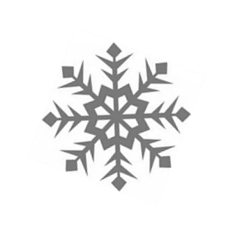 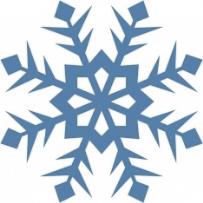 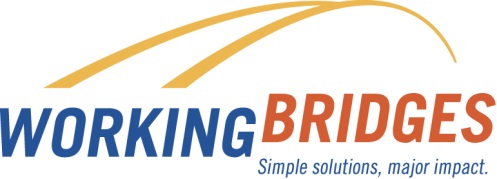 Resource NewsThe winter season brings joy for many, but can also be stressful. Caregivers who provide support to a loved one may feel added pressures during this time. Here are some key community resources that may be helpful to caregivers. Contact your Resource Coordinator for more details. Queen City Memory Café A monthly gathering in Burlington, Vermont for people living with dementia and other forms of memory loss and their care partners. The free café offers entertainment, socializing and refreshments. Learn more at https://www.queencitymemorycafe.com/ 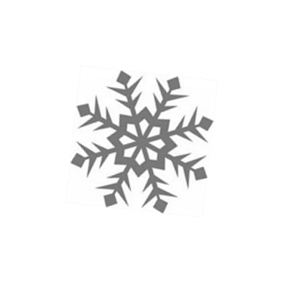 Meets the 3rd Saturday of the month 10:00am – 11:30am802-656-4220 jnunziat@uvm.eduVermont Alzheimer’s Association Caregiver Resource Centerhttps://www.alz.org/care/If you take care of a loved one with dementia or Alzheimer’s, learn about online support groups via AlzConnected https://www.alzconnected.org/discussion.aspx AgeWell Vermont (Formerly Champlain Valley Agency on Aging, CVAA) provides programs and services for people 60 and over as well as their care partners. Visit www.agewellvt.org or call 1-800-642-5119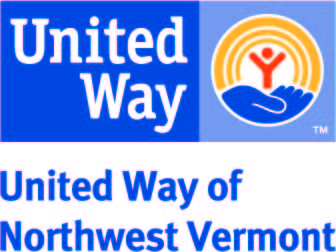 